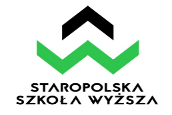 POTWIERDZENIE OSIĄGNIĘCIA ZAKŁADANYCH EFEKTÓW UCZENIA SIĘ
DLA PRAKTYK ZAWODOWYCHPotwierdzam, iż student/studentka …………………………….……………….……, rok studiów: …………,                                                                                        (nazwisko i imię, nr albumu)kierunek: ………………………………...…………, profil: ……..……………………………………………,odbywał/odbywała praktyki zawodowe w okresie ..……..………………..….……… w ……….………..…… .…………………………………………………………………...… i podczas praktyk osiągnął/osiągnęła zakładane efekty uczenia się określone w sylabusie zajęć.Tab. 1 Wypełnia Opiekun praktyk z ramienia InstytucjiTab. 2 Wypełnia Koordynator ds. praktyk zawodowych na podstawie przedstawionej przez studenta dokumentacji przebiegu praktyk zawodowych, potwierdzonej przez Opiekuna praktyk z ramienia Instytucji.……………………………………..				…………………………………… (podpis Opiekuna praktyk z ramienia Instytucji)		                                         (podpis Koordynatora ds. praktyk zawodowych)Ocena pracy studenta (skala od 1 do 5)12345Wykorzystanie posiadanej wiedzy w praktyce oraz przygotowanie merytoryczne do praktykiSystematycznośćOrganizacja pracySamodzielnośćTerminowość wykonywania zadańZaangażowanieKreatywnośćUmiejętność pracy w zespoleSkłonność do poszukiwania kompromisów w zakresie zakładanych celówInne …………………………………………………………………………..EFEKTY Z ZAKRESU:Realizacja efektówRealizacja efektówWiedzy:TAKNIEZna i rozumie cele oraz sposób organizacji i funkcjonowania instytucji, w której odbywa praktykę. Ma pogłębioną i uporządkowaną wiedzę o różnych środowiskach społecznych, ich specyfice i procesach w nich zachodzących, zna obowiązujące przepisy dotyczące bezpieczeństwa i higieny pracy na stanowiskach z zakresu interwencji kryzysowejZna i rozumie procesy zachodzące w ramach struktur społecznych i instytucjach życia społecznego oraz zachodzące między nimi relacje istotne z punktu widzenia procesów edukacyjnych, a także z perspektywy interwencji kryzysowejZna i rozumie funkcje uczestników działalności z zakresu pomocy prawnej, psychologicznej, socjalnej, a także edukacyjnej, wychowawczej, opiekuńczej, kulturalnej, dodatkowo zna i rozumie podstawowe zasady i normy etyczne oraz pojęcia i wybrane przepisy prawne, ze szczególnym uwzględnieniem działań podejmowanych w ramach interwencji kryzysowejUmiejętności:Umiejętności:Umiejętności:Posiada  umiejętności obserwowania, diagnozowania, racjonalnego oceniania złożonych sytuacji kryzysowych oraz analizowania motywów i wzorów ludzkich zachowań ze szczególnym uwzględnieniem interwencji kryzysowejPotrafi generować rozwiązania problemów pedagogicznych i prognozować przebieg ich rozwiązywania oraz przewidywać skutki planowanych działań w określonych obszarach wychowawczych tworząc swój warsztat pracy pracy charakterystyczny dla interwencji kryzysowejPotrafi  wyznaczać oraz przyjmować wspólne cele działania, stosować przepisy prawa  i zasady etyki zawodowej w ramach obowiązków z zakresu interwencji kryzysowejKompetencji społecznych:Kompetencji społecznych:Kompetencji społecznych:Jest gotów podejmować wyzwania zawodowe; umie pracować z grupą i w grupie, przyjmując w niej różne role oraz organizować pracę zespołu i nim kierować podczas realizacji określonego z zakresu interwencji kryzysowejJest gotowy do podejmowania wyzwań zawodowych z zakresu interwencji kryzysowej, prawidłowo określając priorytety określonych zadańJest gotów identyfikować oraz odpowiedzialnie rozstrzygać dylematy zawodowe i etyczneJest gotów brać odpowiedzialność za własne przygotowanie do pracy, podejmowane decyzje i prowadzone działania oraz ich skutki, czuje się odpowiedzialny wobec ludzi, dla których dobra stara się działać, wyraża taką postawę w środowisku specjalistów i pośrednio modeluje to podejście wśród innych 